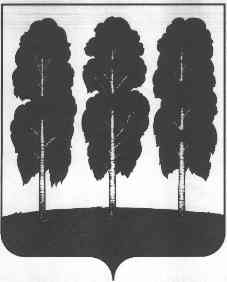 ГЛАВА БЕРЕЗОВСКОГО РАЙОНАХАНТЫ-МАНСИЙСКОГО АВТОНОМНОГО ОКРУГА - ЮГРЫ РАСПОРЯЖЕНИЕот  15.09.2021		     			     	                                                  № 8-рпгт. БерезовоОб утверждении Плана противодействия коррупциив Березовском районе на 2021-2024 годыи о признании утратившими силунекоторых муниципальных правовыхактов главы Березовского района  В соответствии с Федеральным законом от 25 декабря 2008 года
№ 273-ФЗ «О противодействии коррупции», Указом  Президента Российской Федерации от 16 августа 2021 года № 478 «О Национальном плане противодействия коррупции на 2021-2024 годы», Законом Ханты-Мансийского автономного округа – Югры от 25 сентября 2008 года № 86-оз «О мерах по противодействию коррупции в Ханты-Мансийском автономном
округе – Югре»:Утвердить План противодействия коррупции в Березовском районе на 2021 – 2024 годы (далее – План противодействия коррупции) согласно приложению к настоящему распоряжению.Определить  отдел по организации деятельности комиссий администрации Березовского района координирующим органом                             по взаимодействию со структурными подразделениями администрации Березовского района по вопросам исполнения Плана противодействия коррупции.Структурным подразделениям  администрации Березовского района, являющимися ответственными исполнителями мероприятий Плана противодействия коррупции, обеспечить представление в отдел по организации деятельности комиссий администрации Березовского района  информации об исполнении мероприятий, не позднее 3 рабочих дней до наступления срока их исполнения.Отделу по организации деятельности комиссий администрации Березовского района  обеспечить представление в Департамент государственной гражданской службы и кадровой политики Ханты-Мансийского автономного округа – Югры информации об исполнении мероприятий, предусмотренных Планом, не позднее 5 рабочих дней до наступления срока их исполнения. 5.  Признать утратившими силу распоряжения  главы Березовского района:- от 30.03.2018 № 5-р «Об утверждении Плана противодействия коррупции в Березовском районе на 2018-2019 годы»;- от 20.08.2018 № 11-р «О внесении изменений в распоряжение главы Березовского района от 30.03.2018 № 5-р «Об утверждении Плана противодействия коррупции в Березовском районе на 2018-2019 годы»;- от 11.06.2021 № 4-р «Об утверждении  Плана  противодействия коррупции в Березовском районе на 2021-2023 годы и о признании утратившими силу некоторых муниципальных правовых актов главы Березовского района».           6.   Разместить настоящее распоряжение на  официальном веб-сайте органов местного самоуправления Березовского района.	 7.   Настоящее распоряжение вступает в силу после его подписания.           8.   Контроль за исполнением настоящего распоряжения оставляю за собой.Глава района                                                                                                  В.И. ФоминПриложение к распоряжению главы Березовского района от 15.09.2021 № 8-рПлан противодействия коррупции в Березовском районе на 2021-2024 годы№ п/пМероприятияСрок выполненияОтветственные исполнители1.Ознакомление муниципальных служащих с актуализированным обзором практики привлечения к ответственности за несоблюдение   антикоррупционных стандартов Министерства труда и социальной защиты Российской ФедерацииДо 25 апреля 2022 годаДо 25 апреля 2023 годаДо 25 апреля 2024 годаОтдел кадров и муниципальной службы управления делами  администрации Березовского районаГлавы городских и сельских поселений (по согласованию)2.Проведение мониторинга участия лиц, замещающих муниципальные должности, должности муниципальной службы в управлении коммерческими  организациями и  некоммерческими  организациямидо 25 августа 2023 годадо 25 августа 2024 годаОтдел кадров и муниципальной службы управления делами  администрации Березовского районаГлавы городских и сельских поселений (по согласованию)3.Организация обучения по дополнительным профессиональным программам, участие в мероприятиях по профессиональному развитию в области противодействия коррупции муниципальных служащих, работников муниципальных учреждений, в должностные обязанности которых входит участие в противодействие коррупцииДо 15 декабря 2022 года До 15 декабря 2023 года До 15 декабря 2024 года Отдел кадров и муниципальной службы управления делами  администрации Березовского районаКомитет образования администрации Березовского районаКомитет культуры  администрации Березовского районаКомитет спорта и молодежной политики   администрации Березовского районаГлавы городских и сельских поселений (по согласованию)4.Организация обучения по дополнительным профессиональным программам, участие в мероприятиях по профессиональному развитию в области противодействия коррупции муниципальных служащих, работников учреждений, в должностные обязанности которых входит участие в проведении закупок товаров, работ, услуг для обеспечения муниципальных нуждДо 15 декабря 2022 года До 15 декабря 2023 года До 15 декабря 2024 года Отдел закупокадминистрации Березовского районаКомитет образования администрации Березовского районаКомитет культуры  администрации Березовского районаКомитет спорта и молодежной политики   администрации Березовского районаГлавы городских и сельских поселений (по согласованию)5.Проведение акции «Твое отрицательное отношение к коррупции имеет Значение»до 01 октября 2021 годадо 01 октября 2022 годадо 01 октября 2023 годадо 01 октября 2024 годаКомитет образования администрации Березовского районаКомитет культуры  администрации Березовского районаКомитет спорта и молодежной политики   администрации Березовского района Информационно-аналитический отдел администрации Березовского районаГлавы городских и сельских поселений (по согласованию)6. Проведение семинара-совещания с представителями общественного совета Березовского района по вопросам соблюдения требований о предотвращении и урегулированию конфликта интересов в организациях, подведомственных администрации Березовского районадо 01 июня2021 годадо 01 июня2022 годадо 01 июня2023 годадо 01 июня2024 годаКомитет образования администрации Березовского районаКомитет культуры администрации Березовского районаКомитет спорта и молодежной политики   администрации Березовского районаГлавы городских и сельских поселений (по согласованию)7.Проведение практических  занятий с должностными лицами, ответственными за противодействие коррупции в муниципальных учреждениях Березовского района по организации работы по противодействию коррупции до 01 августа 2021 годадо 01 августа 2022 годадо 01 августа 2023 годадо 01 августа 2024 годаКомитет образования администрации Березовского районаКомитет культуры  администрации Березовского районаГлавы городских и сельских поселений (по согласованию)8.Оценка деятельности по реализации антикоррупционного законодательства в организациях, учреждениях, подведомственных органам местного самоуправления муниципального образования Березовский райондо 01 октября 2021 годадо 01 октября 2022 годадо 01 октября 2023 годадо 01 октября 2024 годаОтдел кадров и муниципальной службы управления делами  администрации Березовского районаКомитет образования администрации Березовского районаКомитет культуры  администрации Березовского районаКомитет спорта и молодежной политики   администрации Березовского районаГлавы городских и сельских поселений (по согласованию)9.Проведения цикла лекций с муниципальными служащими Березовского района по разъяснению основ антикоррупционного законодательствадо 01 сентября 2021 годадо 01 сентября 2022 годадо 01 сентября 2023 годадо 01 сентября 2024 годаОтдел кадров и муниципальной службы управления делами  администрации Березовского районаКомитет образования администрации Березовского районаКомитет культуры  администрации Березовского районаГлавы городских и сельских поселений (по согласованию)10.Проведение тематических мероприятий по формированию у муниципальных служащих отрицательного отношения к коррупции; предание гласности каждого установленного факта коррупции в органе местного самоуправления муниципального образования Березовский район до 20 декабря 2021 годадо 20 декабря 2022 годадо 20 декабря 2023 годадо 20 декабря 2024 годаОтдел кадров и муниципальной службы управления делами  администрации Березовского районаИнформационно-аналитический отдел администрации Березовского районаГлавы городских и сельских поселений (по согласованию)11.Проведение Совета с участием представителей общественного совета, созданного при органах местного самоуправления  муниципального образования Березовский район, по вопросам противодействия коррупциидо 1 июля2021 годадо 1 июля2022 годадо 1 июля2023 годадо 1 июля2024 годаОтдел по организации деятельности комиссийадминистрации Березовского района